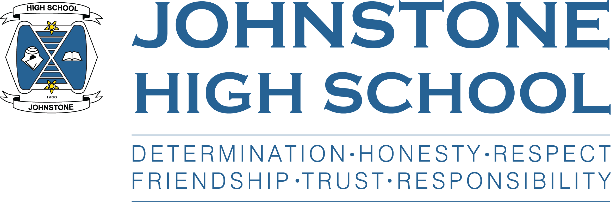 Johnstone High SchoolS4-6 Online TimetableContact periodsDay8.50 – 9.409.40 – 10.3010.45 – 11.3511.35 – 12.251.10 – 22 – 2.502.50 – 3.40MondayAH EngF PinkertonL Hamiltonnhbpmw6H EngR ClarkJ Bryceyaldlc6N5 EngC GribbenA McFaddenrau1iysN4/3 EngL HamiltonF PinkertonwwsjachN5 GeogN4 Geog S Semplejoq55nfH PEA Stevensonxly4mosN5PEN4 PED Merrimaneunq65k H/N5 German G Fergusonk20z95sNPA PhotographyE McGregorb0p47xgAH Art A Sheppard2mxvt0rH ArtL McAlinden9c3ok1mN5 ArtN4 Art S McHendryfaafveuLevel 5 CyberLevel 4 CyberC BrooksbqnyvzhAH PhysicsA McKenziezlrvvzaN5 Psychology A Smithn0ru33b(Please note this class is oversubscribed and there may need to be renegotiation meetings with some pupils when we return. As there is no ‘fall back N4’ for Psychology, this option is for pupils who are at N5 level across the majority of their courses.) TuesdayAH MathsG Edgarld3wxpfH MathsC McLauchlanP Shepherdsaytbl0N5 MathsD ColfordA DickieH Munropdxr4glN4 Maths/ N3 MathsM GroseCA Houston2rebz8cH GeogA Gilmourotb0crxN4/5 Travel and tourismS Semple4q73ig2H PhysicsA McKenzieg5msrmvN5 PhysicsM Fultonpdsq2q1N4/3 PhysicsD Glenn1jm1ysH SpanishR Kilgouru4lj4eeN5 SpanishY WiselykksdeciN5/4 Business ManagementC Vernalgs8ibugN5/4 AdminC Moffat9edam1fH Business ManagementC Vernalu0oasv3NPA EmployabilityA Carlin2gt2jirN5/4 MdStJ Mullaney0y89ph9WednesdayH HistoryK Robertsonxbf7o58N5 HistoryS4 pupilsK Montgomery551fwmtN4 HistoryS5/6 pupilsC Duffyitgx2rtH MusicG Davidson49ha35xN5 MusicN4 MusicK Keenan49ha35xAH ChemistryK Costelloepm0qpbH ChemistryS Stevenawwf69nN5 FrenchR Kilgourts002k7N4 FrenchL Campbelld4twjkf H PsychologyA Smithz93dxxzN4 SpanishY Wisely05w1ll9 N5 ChemistryN4 ChemistryS Wilsonn84fz16H D+MI ScholefieldJ BrowneuloxgmN5/4 D+MJ BrownI Scholefieldx2e1f84H FrenchL Campbell96oh1k2ThursdayH MdStJ MullaneywilhoexSFA RefereeingA Stevenson8v16oikH Music TechG Davidson0w59n4hN4/5 Music TechJ McPherson0w59n4hH BiologyJ Irvingy4lw6wjN5 BiologyG McGurkiid67xwN4 BiologyL Storeyo1cdol4N5/4 Practical Woodwork G Johnston S5/6 pupilsbwo4vj7H AdminC Moffat5kq0g9jAH HistoryK Robertson15w287vN4 HistoryS4 pupilsK Montgomery551fwmtN5 HistoryS5/6 pupilsC Duffyitgx2rtLevel 6 CyberC Brookso5g569tN4/5 Practical cookeryV BarryxvzctrbN5 RMPS Miss Smith7hucyq4FridayAH BiologyL Cole5bdzgvxN4/5 EL+CCK Dochertybttgj0oN5/4 GraphicsC McGurk8fnmq27H CompJ McGivern93mfwtqN5 CompN4 CompA McVeyn9vs6r8N4/5 Sport RecA McIntosh87dkpom H GraphicsC McGurk8fnmq27N4/5 Practical Cake CraftA Purves5z5rizyAH MusicJ McPherson49ha35xN5/4 Practical Woodwork S4 pupils G Johnstonlc14q93N4/5 Practical Metal WorkC McGurki31oj50H PhotographyE McGregorqm934zt